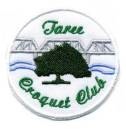 TAREE WILD FIG CARNIVAL   Tuesday 4th to Friday 7th May, 2021Golf Croquet Handicap DOUBLESAt least 3 games each day for 2 daysANDGolf Croquet Handicap SINGLESAt least 3 games each day for 2 daysTea, coffee and light refreshments providedLunches can be purchased each dayCarnival Dinner                      Friday Presentation  Golf Singles and Doubles $50 per playerInitially, limit of 6 players from same ClubEntries close – 19th April, 2021Monday 3th May: collect programs and practice between 1.00pm and 3.00pmCroquet Carnival Players Accommodation Suggestionswww.manningvalley.info/accommodation will show a wide range of accommodation in the Manning Valley from economy to luxury.Closest to Taree Croquet Club –Motels- a couple of minutes walk to the CBD, restaurants and the Aquatic Club,Pacific Motel, 51 Victoria Street, 6552 1977In Town Motor Inn, 77 Victoria Street, 1800 173 622Caravilla Motel, 33 Victoria Street, 6552 1822Midlands Motel, 42 Victoria Street, 6552 2877Caravan Park – Dawson River Tourist Park, 1 Manning River Drive, Taree NorthSelf Contained Holiday Houses – 3 to 4 bedroom cottages for a group of people happy to share a large and comfortable home.www.patersonhouse.com.auwww.fintonahouse.com.au All places currently full. If you would like to go on the waiting list please contact the Tournament Manager on 0418250695 Taree Wild Fig Golf Croquet Carnival              4th – 7th May, 2021NAME:ADDRESS:PHONE:EMAIL:CLUB:ACA ID:                                        Index:                               H’cap:Partner’s Name:                                         OR       Please allocate me a partnerEntrant 2 (doubles partner  OR  leave blank if partner entering separately or if a partner is required):NAME:ADDRESS:PHONE:EMAIL:CLUB:ACA ID:                                         Index:                                H’cap:For enquiries or to check if vacancies available:by Email: tareecroquet@gmail.com          OR           by phone or SMS:  0418250695Total entry Fee   $. . . . . . .     Paid by:  cash   /   cheque   /   direct depositN.B. An administration fee will be deducted from the refund if a player withdraws from the Carnival.Direct deposit to:                                               OR           Post entry form with cheque to:BSB: 062 603                                                                      TWF SecretaryAccount Number:  0080 0428                                             Taree Croquet ClubAccount Name:  Taree Croquet Club                                  Cnr Albert & Florence StreetsReference:  TWF & your name                                          TAREE   NSW   2430AND   email this entry form to:tareecroquet@gmail.com